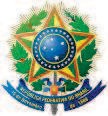 SERVIÇO PÚBLICO FEDERAL MINISTÉRIO DA EDUCAÇÃO UNIVERSIDADE FEDERAL DE SERGIPE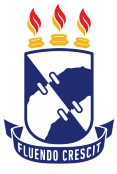 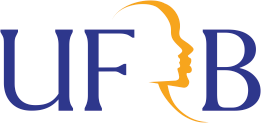 UNIVERSIDADE FEDERAL DO RECÔNCAVO DA BAHIAPROGRAMA DE PÓS-GRADUAÇÃO INTEGRADO EM ZOOTECNIABarema Edital 01/2023 - Seleção Mestrado em ZootecniaCandidato:Provável orientador: Área de concentração: Módulo 1 – Experiência Profissional (40%)PontuaçãoPontuação MáximaQuantidadePontuação TotalGraduação2,02,0Especialização em áreas afins concluída0,7/especialização0,7Monitoria 0,2/semestre0,4Aulas ministradas0,4/semestre0,8Iniciação Científica0,5/ano1,5Inovação Tecnológica0,5/ano1,5Projeto extensão e/ou consultoria Jr.0,5/ano1,5Estágios na área de Zootecnia0,2/40h0,8Outras experiências0,2/ano0,8Total 110,0Módulo 2 – Aperfeiçoamento Profissional (30%)PontuaçãoPontuação MáximaParticipação em cursos e mini-cursos0,2/evento1,6Apresentação de trabalhos em eventos (oral)0,41,6Apresentação de trabalhos em eventos (pôster)0,21,4Participação em eventos Regionais 0,21,2Participação em eventos Nacionais 0,31,8Participação em evenos Internacionais 0,41,2Organização de eventos 0,40,8Outras atividades0,1/semestre0,4Total 210,0Módulo 3 – Produção Científica (30%)PontuaçãoPontuação MáximaLivros 0,20,2Capítulos de livro 0,20,4Artigo completo em revista cientifica indexada 0,51,5Artigos técnicos (boletim, cadernos, apostilas, comunicados...)0,20,9Solicitação de patente ou registro de software0,40,6Resumos em Anais 0,32,4Resumo expandido em Anais0,43,2Monografia de graduação ou TCC defendidos 0,80,8Total 310,0Somatório = (2,8 + 2,8 + 0,8)= 6,4 